Central Kentucky Community Action Council, Inc.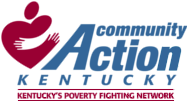 Phone: (270) 692-2136 Fax: (270) 692-4530Employment ApplicationToday’s Date:_______________Position Applied For:_____________________________  Date Available:________   Desired Salary: $________Full Legal Name:________________________________________________________  SSN#:____ - ____-____                                    Last                                           First                                 MiddleHome Address:______________________________________________________________________________                              Street Address                              Apt. /Unit #               City                          State                       ZipMailing Address: (If different from above)                                               _____________________________________________________________________________                              Street Address                              Apt. /Unit #               City                          State                       ZipHome: (            )_____________        Cell: (            )______________     E-mail Address:_______________________         Are you a citizen of the ?       Yes ⁮  No⁮  If no, are you authorized to work in the ?  Yes ⁮ No⁮  Have you ever worked for this company?   Yes ⁮ No⁮  If yes, note date & program:_______________________Are you related to any current employee? Yes ⁮  No⁮  If yes, note name & relationship to you?_____________Have you ever been convicted of a felony: Yes ⁮  No⁮  If yes, explain: ______________________________________________________________________________________________________________________________Do you have a valid driver’s license & access to vehicle?   Yes ⁮  No⁮  If yes, state license # & expiration date:______________High School:_______________________________               Other:_______________________________ Address:__________________________________                 Address:______________________________From:______ To:_______   Did you graduate?    Yes ⁮            From:______ To:_______   Did you graduate?  Yes ⁮                                                                                           No⁮            Degree:______________________                        No⁮  College:___________________________________ Address:__________________________________                 From:______ To:_______   Did you graduate?    Yes ⁮            Degree:______________________                          No⁮            Please list three professional references.Full Name:____________________________________________ Relationship:___________________________
Company:_____________________________________________ Phone: (            )_________________________Address:  ::_______  Zip:____________Full Name:____________________________________________ Relationship:___________________________
Company:_____________________________________________ Phone: (            )_________________________Address:  ::_______  Zip:____________Full Name:____________________________________________ Relationship:___________________________
Company:_____________________________________________ Phone: (            )_________________________Address:  ::_______  Zip:____________Employer:_____________________________________________ Phone: (            )_________________________Address:  ::_______  Zip:____________Job Title:___________________________________ Starting Salary: $_________     Ending Salary: $ _________Resposibilities:_______________________________________________________________________________Date of Employment:___________ To__________ Reason Leaving:____________________________________⁮Full Time       ⁮Part Time - If Part Time, Hours per week______    May we contact your previous supervisor for a reference?  Yes ⁮ No⁮  Employer:_____________________________________________ Phone: (            )_________________________Address:  ::_______  Zip:____________Job Title:___________________________________ Starting Salary: $_________     Ending Salary: $ _________Resposibilities:_______________________________________________________________________________Date of Employment:___________ To__________ Reason Leaving:____________________________________⁮Full Time       ⁮Part Time - If Part Time, Hours per week______    May we contact your previous supervisor for a reference?  Yes ⁮ No⁮  Employer:_____________________________________________ Phone: (            )_________________________Address:  ::_______  Zip:____________Job Title:___________________________________ Starting Salary: $_________     Ending Salary: $ _________Resposibilities:_______________________________________________________________________________Date of Employment:___________ To__________ Reason Leaving:____________________________________⁮Full Time       ⁮Part Time - If Part Time, Hours per week______    May we contact your previous supervisor for a reference?  Yes ⁮ No⁮  Branch:___________________________________________ Phone: (            )_____________________________Rank at Discharge:__________________________________ Type of Discharge:___________________________If other than honorable, explain:____________________________________________________________________________________________________________________________________________________________Please list technical skills, clerical skills, trade skills, etc. relevant to the position. Include relevant computer systems/software of which you have working knowledge; note level of proficiency (basic, intermediate, & expert)____________________________________________________________________________________________________________________________________________________________________________________________________________________________________________________________________________________Central Kentucky Community Action Council, Inc. is an Equal Opportunity Employer. The agency does not discriminate on the basis of race, sex, color, religion, national origin, age, and marital status, political or union affiliation, sexual orientation, disability or veteran status in providing services or employment opportunities pursuant to Title VI Civil Rights Act of 1964, Section 504 of the Rehabilitation Act of 1973, the American Disabilities Act (ADA) of 1990.As part of the pre-employment process, employees are subject to a pre-employment drug screening based on position and program that will be performed by an authorized collection site as determined by an agency designee. For some positions a medical examination, such as a DOT physical is required. These examinations are arranged before employment and performed by an agency designated medical site. The expense of this examination will be paid by the agency. If a pre-employment medical examination is required, it will be stated in the recruitment advertising.By applying for a specific job, you acknowledge your understanding and agreement that failure to successfully complete a pre-employment medical examination or pre-employment drug screening will result in rescinding the employment offer or terminating your employment.Signature:_______________________________________________________      I certify that all answers to the questions on this application are true and I further understand that any false statement and/or omission in this application and all other accompanying documentation will be sufficient grounds for rejection of the application or grounds for termination of employment. I also understand prior to employment, I must provide information related to identity and employability.Signature:_______________________________________________________      STATEMENT (Please read this statement carefully before signing this application):I understand that employment with Central Kentucky Community Action Council, Inc., employee is at-will, meaning that I or the Central KY CAC may terminate my employment at any time, or for any reason consistent with applicable state or federal law.I authorize that Central KY CAC to conduct a thorough background investigation of my work and personal history, and verify all data given on this application and during interviews. I hereby release to Central KY CAC, and its representatives or agents, from any liability that might result from such an investigation. I authorize all individuals,                                                                                                                            Central Kentucky Community Action Council Inc.                                                                                                                                                                         Employment Application                                                                                                                                                                         Page 4schools, and firms named to provide any requested information and release them from all liability for providing the requested information.I understand that Central KY CAC requires the successful completion of a drug and/or alcohol test as a condition of employment.I certify that all the statements in this completed application are true and understand that any falsification or willful omission shall be sufficient cause for dismissal or refusal to hire.Signature of Applicant: _______________________________   Date Signed: ________________07/19/2010